Vietnam Test Study GuideYou may bring a page of notes to the test, 8.5” x 11,” front and back.You may bring more than one page of notes if you have accommodations or have made arrangements with Ally.  Be able to put the events in order on a timeline and write a sentence about their importance. Assassination of John F. KennedyAssassination of Ngo Dinh DiemChurchill makes his “Iron Curtain” SpeechGeneva AccordsGulf of Tonkin IncidentTruman Announces the “Truman Doctrine”USSR Develops the Atomic BombVietnamese Declaration of IndependenceWWII Ends with the Bombing of Hiroshima and NagasakiYalta ConferenceBe able to define the terms:Cold WarProxy WarCapitalismCommunismFirst WorldSecond WorldThird WorldNon-AlignmentMarshall PlanTruman DoctrineContainment Domino TheoryBrinksmanshipMutually Assured Destruction (M.A.D.)Be able to circle the Batangan Peninsula on a world map, and label: VietnamCambodiaLaosChinaGulf of TonkinHanoiHo Chi Min City (Saigon)17th Parallel (Partition Line) 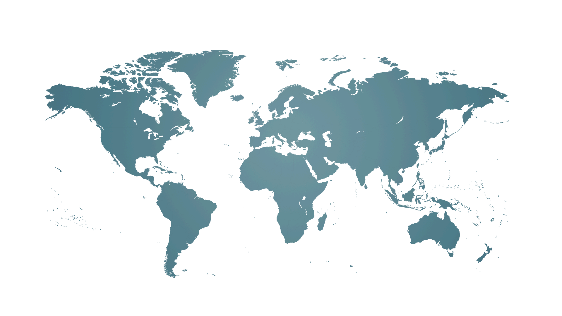 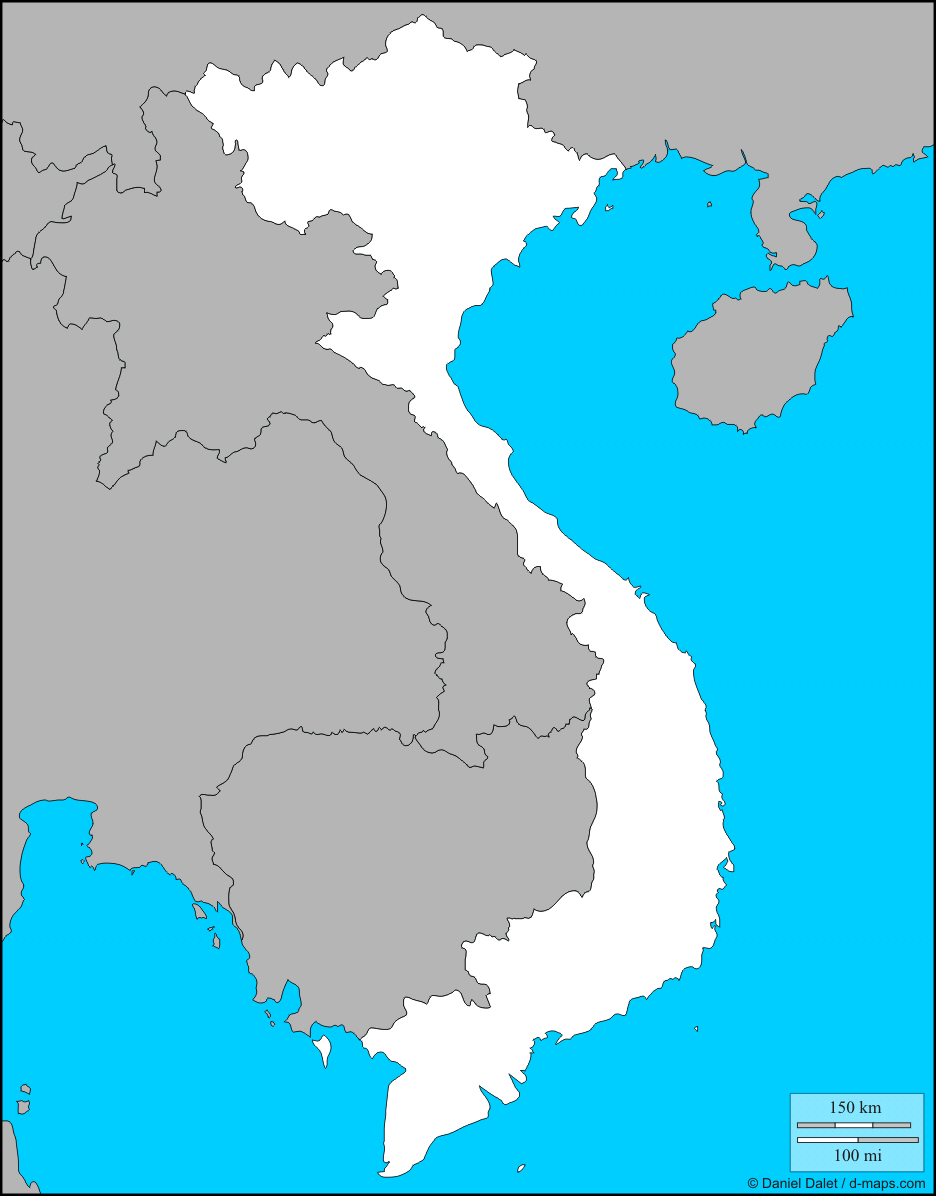 Be able to describe how you would use the historical thinking skills:SourcingContextualizationClose ReadingReading the SilencesCorroborationBe able to apply the historical thinking skills to two primary source documents to them in order to write a one paragraph history of an event 